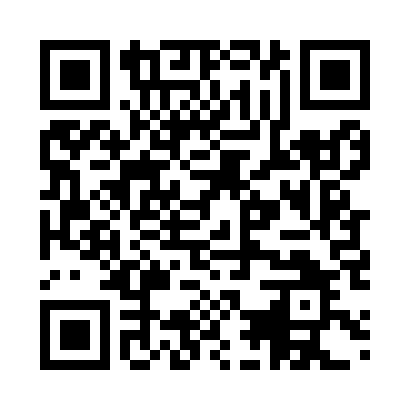 Prayer times for Batultsi, BulgariaWed 1 May 2024 - Fri 31 May 2024High Latitude Method: Angle Based RulePrayer Calculation Method: Muslim World LeagueAsar Calculation Method: HanafiPrayer times provided by https://www.salahtimes.comDateDayFajrSunriseDhuhrAsrMaghribIsha1Wed4:266:171:216:198:2610:102Thu4:246:161:216:208:2710:123Fri4:226:151:216:218:2810:134Sat4:206:131:216:218:2910:155Sun4:186:121:216:228:3010:176Mon4:166:111:216:238:3110:187Tue4:146:091:216:238:3210:208Wed4:126:081:206:248:3310:229Thu4:106:071:206:258:3510:2410Fri4:086:061:206:258:3610:2511Sat4:076:051:206:268:3710:2712Sun4:056:031:206:268:3810:2913Mon4:036:021:206:278:3910:3014Tue4:016:011:206:288:4010:3215Wed3:596:001:206:288:4110:3416Thu3:585:591:206:298:4210:3517Fri3:565:581:206:308:4310:3718Sat3:545:571:206:308:4410:3919Sun3:535:561:216:318:4510:4020Mon3:515:551:216:318:4610:4221Tue3:495:551:216:328:4710:4422Wed3:485:541:216:328:4810:4523Thu3:465:531:216:338:4910:4724Fri3:455:521:216:348:5010:4825Sat3:445:511:216:348:5110:5026Sun3:425:511:216:358:5210:5127Mon3:415:501:216:358:5310:5328Tue3:395:491:216:368:5410:5429Wed3:385:491:216:368:5510:5630Thu3:375:481:226:378:5510:5731Fri3:365:481:226:378:5610:58